Agency overviewOur vision is to create thriving environments, communities and economies for the people of New South Wales. We focus on some of the biggest issues facing our state. We deliver sustainable water resource and environment management, secure our energy supply, oversee our planning system, maximise community benefit from government land and property, and create the conditions for a prosperous state. We strive to be a high-performing, world-class public service organisation that celebrates and reflects the full diversity of the community we serve and seeks to embed Aboriginal cultural awareness and knowledge throughout the department.Primary purpose of the roleProvide advice to local and state government, proponents and the community on statutory and strategic planning matters and contribute to the NSW Government’s initiatives in relation to environmental planning, management and conservation.Key accountabilitiesCo-ordinate and provide advice to external stakeholders and management on strategic environmental planning matters to ensure optimal natural, environmental and conservation outcomes.Ensure that environmental assessment and strategic planning advice is consistent with NSW government policies and guidelines.Review and report as relevant on the environmental impacts, including biodiversity and sustainability and ensure consistency of DPIE comments on planning proposals and activities including Major Projects.Review and contribute to the development of strategic planning documents and Environmental Planning Instruments, such as State, Regional and Local Environmental Plans in accordance with DPIE responsibilities.Provide guidance and opinion on natural resource and heritage conservation and management for future Government reformsProvide timely, high quality briefing notes and other written materials on strategic and environmental planning matters ensuring high quality and accurate information to inform decision making processes.Undertake data analysis and related research on threatened species and biodiversity conservation (e.g. vegetation mapping) using tools such geographical information systems to provide advice on major projects and planning proposals.Maintain effective liaison and consultation with internal and external stakeholders to develop cooperative and productive working relationships, and seek and convey advice to enhance the effectiveness of strategic and environmental planning. This includes representing DPIE at meetings and committees ensuring that the corporate position is articulated consistently and appropriately.Key challengesLiaise with and influence a range of stakeholders (proponents, local and state government, community interest groups, etc) to achieve optimal natural and cultural heritage outcomes.Operate with day-to-day independence and sets own priorities within agreed project scope to deliver results within budget and to agreed deadlines.Key relationshipsRole dimensionsDecision makingThe role sets their own priorities within the parameters and directions of the work program, whilst maintaining a degree of independence in developing a suitable approach in managing allocated work and determining what issues need to be referred to a higher authority.Reporting lineReports to Senior Team LeaderDirect reportsNilBudget/ExpenditureNilKey knowledge and experienceKnowledge of and experience in the interpretation of legislation, and experience in dealing with environmental planning and assessment issues.Experience in the assessment and analysis of strategic and complex conservation proposals.Essential requirementsCurrent Drivers Licence.Capabilities for the roleThe NSW public sector capability framework describes the capabilities (knowledge, skills and abilities) needed to perform a role. There are four main groups of capabilities: personal attributes, relationships, results and business enablers, with a fifth people management group of capabilities for roles with managerial responsibilities. These groups, combined with capabilities drawn from occupation-specific capability sets where relevant, work together to provide an understanding of the capabilities needed for the role.The capabilities are separated into focus capabilities and complementary capabilities. Focus capabilitiesFocus capabilities are the capabilities considered the most important for effective performance of the role. These capabilities will be assessed at recruitment. The focus capabilities for this role are shown below with a brief explanation of what each capability covers and the indicators describing the types of behaviours expected at each level.Complementary capabilitiesComplementary capabilities are also identified from the Capability Framework and relevant occupation-specific capability sets. They are important to identifying performance required for the role and development opportunities. Note: capabilities listed as ‘not essential’ for this role are not relevant for recruitment purposes however may be relevant for future career development.ClusterPlanning, Industry and EnvironmentAgencyDepartment Planning, Industry and EnvironmentDivision/Branch/UnitEnvironment Energy and Science/Biodiversity and Conservation/RegionsRole numberGenericClassification/Grade/BandEnvironment Officer Class 9ANZSCO Code234311PCAT Code1119192Date of ApprovalNovember 2018 (updated 14 March 2021)Agency Websitewww.environment.nsw.gov.au www.dpie.nsw.gov.auWho WhyInternalTeam LeaderReceive guidance and support and exchange information.Branch/DivisionProvide advice and informationExternalTeam LeaderReceive broad guidance and support, provide advice, recommendations and exchange informationFOCUS CAPABILITIESFOCUS CAPABILITIESFOCUS CAPABILITIESFOCUS CAPABILITIESFOCUS CAPABILITIESCapability group/setsCapability nameBehavioural indicatorsLevel 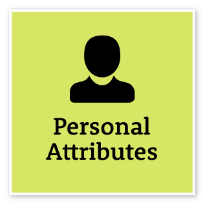 Manage SelfShow drive and motivation, an ability to self-reflect and a commitment to learningManage SelfShow drive and motivation, an ability to self-reflect and a commitment to learningKeep up to date with relevant contemporary knowledge and practicesLook for and take advantage of opportunities to learn new skills and develop strengthsShow commitment to achieving challenging goalsExamine and reflect on own performanceSeek and respond positively to constructive feedback and guidanceDemonstrate and maintain a high level of personal motivationAdept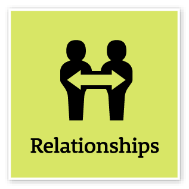 Communicate EffectivelyCommunicate clearly, actively listen to others, and respond with understanding and respectCommunicate EffectivelyCommunicate clearly, actively listen to others, and respond with understanding and respectTailor communication to diverse audiencesClearly explain complex concepts and arguments to individuals and groupsCreate opportunities for others to be heard, listen attentively and encourage them to express their viewsShare information across teams and units to enable informed decision makingWrite fluently in plain English and in a range of styles and formatsUse contemporary communication channels to share information, engage and interact with diverse audiencesAdeptInfluence and NegotiateGain consensus and commitment from others, and resolve issues and conflictsInfluence and NegotiateGain consensus and commitment from others, and resolve issues and conflictsNegotiate from an informed and credible positionLead and facilitate productive discussions with staff and stakeholdersEncourage others to talk, share and debate ideas to achieve a consensusRecognise diverse perspectives and the need for compromise in negotiating mutually agreed outcomesInfluence others with a fair and considered approach and sound argumentsShow sensitivity and understanding in resolving conflicts and differencesManage challenging relationships with internal and external stakeholdersAnticipate and minimise conflictAdept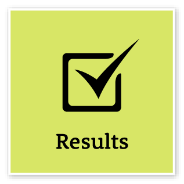 Deliver ResultsAchieve results through the efficient use of resources and a commitment to quality outcomesDeliver ResultsAchieve results through the efficient use of resources and a commitment to quality outcomesUse own and others’ expertise to achieve outcomes, and take responsibility for delivering intended outcomesMake sure staff understand expected goals and acknowledge staff success in achieving theseIdentify resource needs and ensure goals are achieved within set budgets and deadlinesUse business data to evaluate outcomes and inform continuous improvementIdentify priorities that need to change and ensure the allocation of resources meets new business needsEnsure that the financial implications of changed priorities are explicit and budgeted forAdeptThink and Solve ProblemsThink, analyse and consider the broader context to develop practical solutionsThink and Solve ProblemsThink, analyse and consider the broader context to develop practical solutionsResearch and apply critical-thinking techniques in analysing information, identify interrelationships and make recommendations based on relevant evidenceAnticipate, identify and address issues and potential problems that may have an impact on organisational objectives and the user experienceApply creative-thinking techniques to generate new ideas and options to address issues and improve the user experienceSeek contributions and ideas from people with diverse backgrounds and experienceParticipate in and contribute to team or unit initiatives to resolve common issues or barriers to effectivenessIdentify and share business process improvements to enhance effectivenessAdept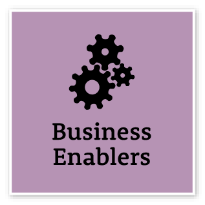 Project ManagementUnderstand and apply effective planning, coordination and control methodsProject ManagementUnderstand and apply effective planning, coordination and control methodsPerform basic research and analysis to inform and support the achievement of project deliverablesContribute to developing project documentation and resource estimatesContribute to reviews of progress, outcomes and future improvementsIdentify and escalate possible variances from project plansIntermediateCOMPLEMENTARY CAPABILITIESCOMPLEMENTARY CAPABILITIESCOMPLEMENTARY CAPABILITIESCOMPLEMENTARY CAPABILITIESCOMPLEMENTARY CAPABILITIESCapability group/setsCapability nameDescriptionLevel Display Resilience and CourageDisplay Resilience and CourageBe open and honest, prepared to express your views, and willing to accept and commit to changeIntermediateAct with IntegrityAct with IntegrityBe ethical and professional, and uphold and promote the public sector valuesIntermediateValue Diversity and InclusionValue Diversity and InclusionDemonstrate inclusive behaviour and show respect for diverse backgrounds, experiences and perspectivesIntermediateCommit to Customer ServiceCommit to Customer ServiceProvide customer-focused services in line with public sector and organisational objectivesIntermediateWork CollaborativelyWork CollaborativelyCollaborate with others and value their contributionIntermediatePlan and PrioritisePlan and PrioritisePlan to achieve priority outcomes and respond flexibly to changing circumstancesIntermediateDemonstrate AccountabilityDemonstrate AccountabilityBe proactive and responsible for own actions, and adhere to legislation, policy and guidelinesIntermediateFinanceFinanceUnderstand and apply financial processes to achieve value for money and minimise financial riskFoundationalTechnologyTechnologyUnderstand and use available technologies to maximise efficiencies and effectivenessIntermediateProcurement and Contract ManagementProcurement and Contract ManagementUnderstand and apply procurement processes to ensure effective purchasing and contract performanceFoundational